МИНИСТЕРСТВО ПРОСВЕЩЕНИЯ РОССИЙСКОЙ ФЕДЕРАЦИИМинистерство образования Тверской областиЗАТО СолнечныйМКОУ СОШ ЗАТО Солнечный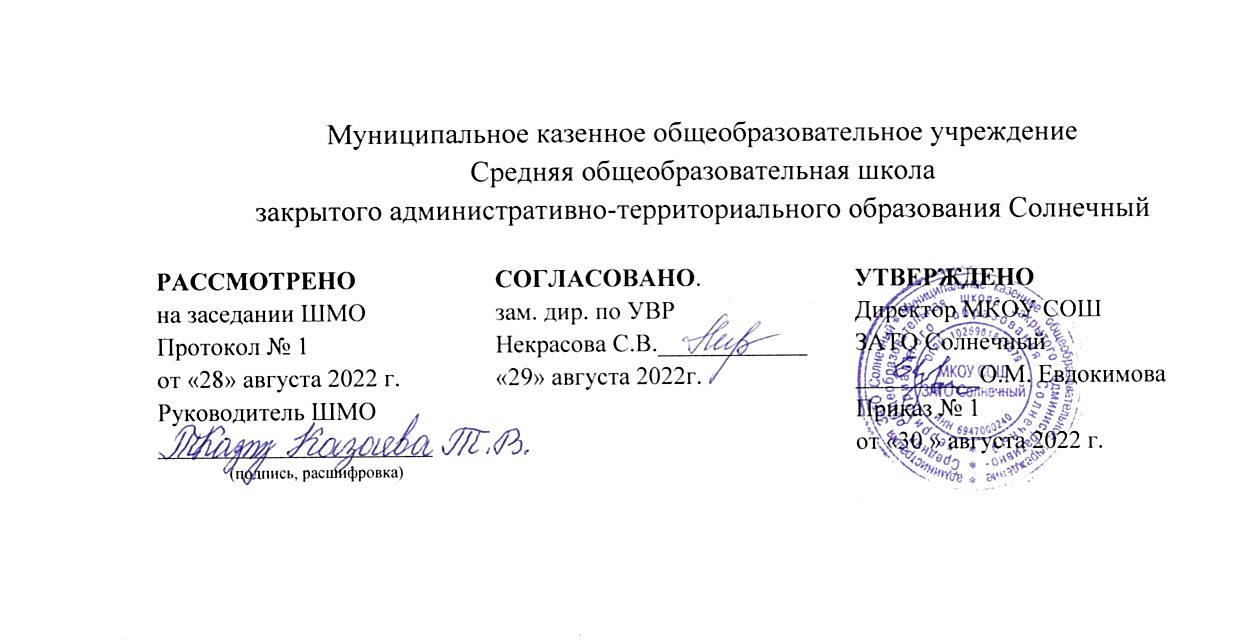 РАБОЧАЯ ПРОГРАММА(ID 2501626)учебного предмета«Русский язык»для 5 класса основного общего образования
на 2022-2023 учебный годСоставитель: Шайфигулина Ольга Сергеевна, учитель русского языка и литературып. Солнечный 2022Рабочая программа по русскому языку на уровне основного общего образования подготовлена на основе Федерального государственного образовательного стандарта основного общего образования (Приказ Минпросвещения России от 31 05 2021 г № 287, зарегистрирован Министерством юстиции Российской Федерации 05 07 2021 г , рег номер — 64101) (далее — ФГОС ООО), Концепции преподавания русского языка и литературы в Российской Федерации (утверждена распоряжением Правительства Российской Федерации от 9 апреля 2016 г № 637-р), Примерной программы воспитания, с учётом распределённых по классам проверяемых требований к результатам освоения Основной образовательной программы основного общего образования.ПОЯСНИТЕЛЬНАЯ ЗАПИСКАЛичностные и метапредметные результаты представлены с учётом особенностей преподавания русского языка в основной общеобразовательной школе с учётом методических традиций построения школьного курса русского языка, реализованных в большей части входящих в Федеральный перечень УМК по русскому языку.ОБЩАЯ ХАРАКТЕРИСТИКА УЧЕБНОГО ПРЕДМЕТА «РУССКИЙ ЯЗЫК»Русский язык — государственный язык Российской Федерации, язык межнационального общения народов России, национальный язык русского народа. Как государственный язык и язык межнационального общения русский язык является средством коммуникации всех народов Российской Федерации, основой их социально-экономической, культурной и духовной консолидации.Высокая функциональная значимость русского языка и выполнение им функций государственного языка и языка межнационального общения важны для каждого жителя России, независимо от места его проживания и этнической принадлежности Знание русского языка и владение им в разных формах его существования и функциональных разновидностях, понимание его стилистических особенностей и выразительных возможностей, умение правильно и эффективно использовать русский язык в различных сферах и ситуациях общения определяют успешность социализации личности и возможности её самореализации в различных жизненно важных для человека областях.Русский язык, выполняя свои базовые функции общения и выражения мысли, обеспечивает межличностное и социальное взаимодействие людей, участвует в формировании сознания, самосознания и мировоззрения личности, является важнейшим средством хранения и передачи информации, культурных традиций, истории русского и других народов России.Обучение русскому языку в школе направлено на совершенствование нравственной и коммуникативной культуры ученика, развитие его интеллектуальных и творческих способностей, мышления, памяти и воображения, навыков самостоятельной учебной деятельности, самообразования.Содержание обучения русскому языку ориентировано также на развитие функциональной грамотности как интегративного умения человека читать, понимать тексты, использовать информацию текстов разных форматов, оценивать её, размышлять о ней, чтобы достигать своих целей, расширять свои знания и возможности, участвовать в социальной жизни. Речевая и текстовая деятельность является системообразующей доминантой школьного курса русского языка. Соответствующие умения и навыки представлены в перечне метапредметных и предметных результатов обучения, в содержании обучения (разделы «Язык и речь», «Текст», «Функциональные разновидности языка»).ЦЕЛИ ИЗУЧЕНИЯ УЧЕБНОГО ПРЕДМЕТА «РУССКИЙ ЯЗЫК»Целями изучения русского языка по программам основного общего образования являются:осознание и проявление общероссийской гражданственности, патриотизма, уважения к русскому языку как государственному языку Российской Федерации и языку межнационального общения; проявление сознательного отношения к языку как к общероссийской ценности, форме выражения и хранения духовного богатства русского и других народов России, как к средству общения и получения знаний в разных сферах человеческой деятельности; проявление уважения к общероссийской и русской культуре, к культуре и языкам всех народов Российской Федерации;овладение русским языком как инструментом личностного развития, инструментом формирования социальных взаимоотношений, инструментом преобразования мира;овладение знаниями о русском языке, его устройстве и закономерностях функционирования, о стилистических ресурсах русского языка; практическое овладение нормами русского литературного языка и речевого этикета; обогащение активного и потенциального словарного запаса и использование в собственной речевой практике разнообразных грамматических средств;совершенствование орфографической и пунктуационной грамотности; воспитание стремления к речевому самосовершенствованию;совершенствование речевой деятельности, коммуникативных умений, обеспечивающих эффективное взаимодействие с окружающими людьми в ситуациях формального и неформального межличностного и межкультурного общения; овладение русским языком как средством получения различной информации, в том числе знаний по разным учебным предметам;совершенствование мыслительной деятельности, развитие универсальных интеллектуальных умений сравнения, анализа, синтеза, абстрагирования, обобщения, классификации, установления определённых закономерностей и правил, конкретизации и т. п. в процессе изучения русского языка;развитие функциональной грамотности: умений осуществлять информационный поиск, извлекать и преобразовывать необходимую информацию, интерпретировать, понимать и использовать тексты разных форматов (сплошной, несплошной текст, инфографика и др.); освоение стратегий и тактик информационно-смысловой переработки текста, овладение способами понимания текста, его назначения, общего смысла, коммуникативного намерения автора; логической структуры, роли языковых средств.МЕСТО УЧЕБНОГО ПРЕДМЕТА «РУССКИЙ ЯЗЫК» В УЧЕБНОМ ПЛАНЕВ соответствии с Федеральным государственным образовательным стандартом основного общего образования учебный предмет «Русский язык» входит в предметную область «Русский язык и литература» и является обязательным для изучения.Содержание учебного предмета «Русский язык», представленное в рабочей программе, соответствует ФГОС ООО, Примерной основной образовательной программе основного общего образования.Учебным планом на изучение русского языка в 5 классе отводится - 170 ч. (5 часов в неделю).СОДЕРЖАНИЕ УЧЕБНОГО ПРЕДМЕТАОбщие сведения о языкеБогатство и выразительность русского языка.Лингвистика как наука о языке.Основные разделы лингвистики.Язык и речьЯзык и речь.Речь устная и письменная, монологическая и диалогическая, полилог.Виды речевой деятельности (говорение, слушание, чтение, письмо), их особенности.Создание устных монологических высказываний на основе жизненных наблюдений, чтения научноучебной, художественной и научно-популярной литературы.Устный пересказ прочитанного или прослушанного текста, в том числе с изменением лица рассказчика.Участие в диалоге на лингвистические темы (в рамках изученного) и темы на основе жизненных наблюдений.Речевые формулы приветствия, прощания, просьбы, благодарности.Сочинения различных видов с опорой на жизненный и читательский опыт, сюжетную картину (в том числе сочинения-миниатюры).Виды аудирования: выборочное, ознакомительное, детальное.Виды чтения: изучающее, ознакомительное, просмотровое, поисковое.ТекстТекст и его основные признаки. Тема и главная мысль текста. Микротема текста. Ключевые слова.Функционально-смысловые типы речи: описание, повествование, рассуждение; их особенности.Композиционная структура текста. Абзац как средство членения текста на композиционносмысловые части.Средства связи предложений и частей текста: формы слова, однокоренные слова, синонимы, антонимы, личные местоимения, повтор слова.Повествование как тип речи. Рассказ.Смысловой анализ текста: его композиционных особенностей, микротем и абзацев, способов и средств связи предложений в тексте; использование языковых средств выразительности (в рамках изученного).Подробное, выборочное и сжатое изложение содержания прочитанного или прослушанного текста.Изложение содержания текста с изменением лица рассказчика.Информационная переработка текста: простой и сложный план текста.Функциональные разновидности языкаОбщее представление о функциональных разновидностях языка (о разговорной речи, функциональных стилях, языке художественной литературы).СИСТЕМА ЯЗЫКАФонетика. Графика. ОрфоэпияФонетика и графика как разделы лингвистики.Звук как единица языка. Смыслоразличительная роль звука.Система гласных звуков.Система согласных звуков.Изменение звуков в речевом потоке. Элементы фонетической транскрипции.Слог. Ударение. Свойства русского ударения.Соотношение звуков и букв.Фонетический анализ слова.Способы обозначения [й’], мягкости согласных.Основные выразительные средства фонетики.Прописные и строчные буквы.Интонация, её функции. Основные элементы интонации.ОрфографияОрфография как раздел лингвистики.Понятие «орфограмма». Буквенные и небуквенные орфограммы.Правописание разделительных ъ и ь.ЛексикологияЛексикология как раздел лингвистики.Основные способы толкования лексического значения слова (подбор однокоренных слов; подбор синонимов и антонимов); основные способы разъяснения значения слова (по контексту, с помощью толкового словаря).Слова однозначные и многозначные. Прямое и переносное значения слова. Тематические группы слов. Обозначение родовых и видовых понятий.Синонимы. Антонимы. Омонимы. Паронимы.Разные виды лексических словарей (толковый словарь, словари синонимов, антонимов, омонимов, паронимов) и их роль в овладении словарным богатством родного языка.Лексический анализ слов (в рамках изученного).Морфемика. ОрфографияМорфемика как раздел лингвистики.Морфема как минимальная значимая единица языка. Основа слова. Виды морфем (корень, приставка, суффикс, окончание).Чередование звуков в морфемах (в том числе чередование гласных с нулём звука).Морфемный анализ слов.Уместное использование слов с суффиксами оценки в собственной речи.Правописание корней с безударными проверяемыми, непроверяемыми гласными (в рамках изученного).Правописание корней с проверяемыми, непроверяемыми, непроизносимыми согласными (в рамках изученного).Правописание ё — о после шипящих в корне слова.Правописание неизменяемых на письме приставок и приставок на -з (-с).Правописание ы — и после приставок.Правописание ы — и после ц.Морфология. Культура речи. ОрфографияМорфология как раздел грамматики. Грамматическое значение слова.Части речи как лексико-грамматические разряды слов. Система частей речи в русском языке.Самостоятельные и служебные части речи.Имя существительноеИмя существительное как часть речи. Общее грамматическое значение, морфологические признаки и синтаксические функции имени существительного. Роль имени существительного в речи.Лексико-грамматические разряды имён существительных по значению, имена существительные собственные и нарицательные; имена существительные одушевлённые и неодушевлённые.Род, число, падеж имени существительного.Имена существительные общего рода.Имена существительные, имеющие форму только единственного или только множественного числа.Типы склонения имён существительных. Разносклоняемые имена существительные. Несклоняемые имена существительные.Морфологический анализ имён существительных.Нормы произношения, нормы постановки ударения, нормы словоизменения имён существительных.Правописание собственных имён существительных.Правописание ь на конце имён существительных после шипящих.Правописание безударных окончаний имён существительных.Правописание о — е (ё) после шипящих и ц в суффиксах и окончаниях имён существительных.Правописание суффиксов -чик- — -щик-; -ек- — -ик- (-чик-) имён существительных.Правописание корней с чередованием а // о: -лаг- — -лож-; -раст- — -ращ- — -рос-; -гар- — -гор-,-зар- — -зор-; -клан- — -клон-, -скак- — -скоч-.Слитное и раздельное написание не с именами существительными.Имя прилагательноеИмя прилагательное как часть речи. Общее грамматическое значение, морфологические признаки и синтаксические функции имени прилагательного. Роль имени прилагательного в речи.Имена прилагательные полные и краткие, их синтаксические функции.Склонение имён прилагательных.Морфологический анализ имён прилагательных.Нормы словоизменения, произношения имён прилагательных, постановки ударения (в рамках изученного).Правописание безударных окончаний имён прилагательных.Правописание о — е после шипящих и ц в суффиксах и окончаниях имён прилагательных.Правописание кратких форм имён прилагательных с основой на шипящий.Слитное и раздельное написание не с именами прилагательными.ГлаголГлагол как часть речи. Общее грамматическое значение, морфологические признаки и синтаксические функции глагола. Роль глагола в словосочетании и предложении, в речи.Глаголы совершенного и несовершенного вида, возвратные и невозвратные.Инфинитив и его грамматические свойства. Основа инфинитива, основа настоящего (будущего простого) времени глагола.Спряжение глагола.Нормы словоизменения глаголов, постановки ударения в глагольных формах (в рамках изученного). Правописание корней с чередованием е // и: -бер- — -бир-, -блест- — -блист-, -дер- — -дир-,-жег- — -жиг-, -мер- — -мир-, -пер- — -пир-, -стел- — -стил-, -тер- — -тир-.Использование ь как показателя грамматической формы в инфинитиве, в форме 2-го лица единственного числа после шипящих.Правописание -тся и -ться в глаголах, суффиксов -ова- —-ева-, -ыва-— -ива-.Правописание безударных личных окончаний глагола.Правописание гласной перед суффиксом -л- в формах прошедшего времени глагола.Слитное и раздельное написание не с глаголами.Синтаксис. Культура речи. ПунктуацияСинтаксис как раздел грамматики. Словосочетание и предложение как единицы синтаксиса.Словосочетание и его признаки. Основные виды словосочетаний по морфологическим свойствам главного слова (именные, глагольные, наречные). Средства связи слов в словосочетании.Синтаксический анализ словосочетания.Предложение и его признаки. Виды предложений по цели высказывания и эмоциональной окраске. Смысловые и интонационные особенности повествовательных, вопросительных, побудительных; восклицательных и невосклицательных предложений.Главные члены предложения (грамматическая основа). Подлежащее и морфологические средства его выражения: именем существительным или местоимением в именительном падеже, сочетанием имени существительного в форме именительного падежа с существительным или местоимением в форме творительного падежа с предлогом; сочетанием имени числительного в форме именительного падежа с существительным в форме родительного падежа. Сказуемое и морфологические средства его выражения: глаголом, именем существительным, именем прилагательным.Тире между подлежащим и сказуемым.Предложения распространённые и нераспространённые. Второстепенные члены предложения: определение, дополнение, обстоятельство. Определение и типичные средства его выражения. Дополнение (прямое и косвенное) и типичные средства его выражения. Обстоятельство, типичные средства его выражения, виды обстоятельств по значению (времени, места, образа действия, цели, причины, меры и степени, условия, уступки).Простое осложнённое предложение. Однородные члены предложения, их роль в речи. Особенности интонации предложений с однородными членами. Предложения с однородными членами (без союзов, с одиночным союзом и, союзами а, но, однако, зато, да (в значении и), да (в значении но). Предложения с обобщающим словом при однородных членах.Предложения с обращением, особенности интонации. Обращение и средства его выражения.Синтаксический анализ простого и простого осложнённого предложений.Пунктуационное оформление предложений, осложнённых однородными членами, связанными бессоюзной связью, одиночным союзом и, союзами а, но, однако, зато, да (в значении и), да (в значении но).Предложения простые и сложные. Сложные предложения с бессоюзной и союзной связью. Предложения сложносочинённые и сложноподчинённые (общее представление, практическое усвоение).Пунктуационное оформление сложных предложений, состоящих из частей, связанных бессоюзной связью и союзами и, но, а, однако, зато, да.Предложения с прямой речью.Пунктуационное оформление предложений с прямой речью.Диалог.Пунктуационное оформление диалога на письме.Пунктуация как раздел лингвистики.ПЛАНИРУЕМЫЕ ОБРАЗОВАТЕЛЬНЫЕ РЕЗУЛЬТАТЫЛИЧНОСТНЫЕ РЕЗУЛЬТАТЫЛичностные результаты освоения Примерной рабочей программы по русскому языку основного общего образования достигаются в единстве учебной и воспитательной деятельности в соответствии с традиционными российскими социокультурными и духовно-нравственными ценностями, принятыми в обществе правилами и нормами поведения и способствуют процессам самопознания, самовоспитания и саморазвития, формирования внутренней позиции личности.Личностные результаты освоения Примерной рабочей программы по русскому языку для основного общего образования должны отражать готовность обучающихся руководствоваться системой позитивных ценностных ориентаций и расширение опыта деятельности на её основе и в процессе реализации основных направлений воспитательной деятельности, в том числе в части:Гражданского воспитания:готовность к выполнению обязанностей гражданина и реализации его прав, уважение прав, свобод и законных интересов других людей; активное участие в жизни семьи, образовательной организации, местного сообщества, родного края, страны, в том числе в сопоставлении с ситуациями, отражёнными в литературных произведениях, написанных на русском языке; неприятие любых форм экстремизма, дискриминации; понимание роли различных социальных институтов в жизни человека;представление об основных правах, свободах и обязанностях гражданина, социальных нормах и правилах межличностных отношений в поликультурном и многоконфессиональном обществе, формируемое в том числе на основе примеров из литературных произведений, написанных на русском языке; готовность к разнообразной совместной деятельности, стремлениек взаимопониманию и взаимопомощи; активное участие в школьном самоуправлении; готовность к участию в гуманитарной деятельности (помощь людям, нуждающимся в ней; волонтёрство).Патриотического воспитания:осознание российской гражданской идентичности в поликультурном и многоконфессиональном обществе, понимание роли русского языка как государственного языка Российской Федерации и языка межнационального общения народов России; проявление интереса к познанию русского языка, к истории и культуре Российской Федерации, культуре своего края, народов России в контексте учебного предмета «Русский язык»; ценностное отношение к русскому языку, к достижениям своей Родины — России, к науке, искусству, боевым подвигам и трудовым достижениям народа, в том числе отражённым в художественных произведениях; уважение к символам России, государственным праздникам, историческому и природному наследию и памятникам, традициям разных народов, проживающих в родной стране.Духовно-нравственного воспитания:ориентация на моральные ценности и нормы в ситуациях нравственного выбора; готовность оценивать своё поведение, в том числе речевое, и поступки, а также поведение и поступки других людей с позиции нравственных и правовых нормс учётом осознания последствий поступков; активное неприятие асоциальных поступков; свобода и ответственностьличности в условиях индивидуального и общественного пространства.Эстетического воспитания:восприимчивость к разным видам искусства, традициям и творчеству своего и других народов; понимание эмоционального воздействия искусства; осознание важности художественной культуры как средства коммуникации и самовыражения; осознание важности русского языка как средства коммуникации и самовыражения; понимание ценности отечественного и мирового искусства, роли этнических культурных традиций и народного творчества; стремление к самовыражению в разных видах искусства.Физического воспитания, формирования культуры здоровья и эмоционального благополучия: осознание ценности жизни с опорой на собственный жизненный и читательский опыт;ответственное отношение к своему здоровью и установка на здоровый образ жизни (здоровое питание, соблюдение гигиенических правил, сбалансированный режим занятий и отдыха, регулярная физическая активность); осознание последствий и неприятие вредных привычек (употребление алкоголя, наркотиков, курение) и иных форм вреда для физического и психического здоровья; соблюдение правил безопасности, в том числе навыки безопасного поведения в интернет-среде в процессе школьного языкового образования; способность адаптироваться к стрессовым ситуациям и меняющимся социальным, информационным и природным условиям, в том числе осмысляя собственный опыт и выстраивая дальнейшие цели;умение принимать себя и других, не осуждая;умение осознавать своё эмоциональное состояние и эмоциональное состояние других, использовать адекватные языковые средства для выражения своего состояния, в том числе опираясь на примеры из литературных произведений, написанных на русском языке; сформированность навыков рефлексии, признание своего права на ошибку и такого же права другого человека.Трудового воспитания:установка на активное участие в решении практических задач (в рамках семьи, школы, города, края) технологической и социальной направленности, способность инициировать, планировать и самостоятельно выполнять такого рода деятельность;интерес к практическому изучению профессий и труда различного рода, в том числе на основе применения изучаемого предметного знания и ознакомления с деятельностью филологов, журналистов, писателей; уважение к труду и результатам трудовой деятельности; осознанный выбор и построение индивидуальной траектории образования и жизненных планов с учётом личных и общественных интересов и потребностей; умение рассказать о своих планах на будущее.Экологического воспитания:ориентация на применение знаний из области социальных и естественных наук для решения задач в области окружающей среды, планирования поступков и оценки их возможных последствий для окружающей среды; умение точно, логично выражать свою точку зрения на экологические проблемы;повышение уровня экологической культуры, осознание глобального характера экологических проблем и путей их решения; активное неприятие действий, приносящих вред окружающей среде, в том числе сформированное при знакомстве с литературными произведениями, поднимающими экологические проблемы; активное неприятие действий, приносящих вред окружающей среде; осознание своей роли как гражданина и потребителя в условиях взаимосвязи природной, технологической и социальной сред; готовность к участию в практической деятельности экологической направленности.Ценности научного познания:ориентация в деятельности на современную систему научных представлений об основных закономерностях развития человека, природы и общества, взаимосвязях человека с природной и социальной средой; закономерностях развития языка; овладение языковой и читательской культурой, навыками чтения как средства познания мира; овладение основными навыками исследовательской деятельности с учётом специфики школьного языкового образования; установка на осмысление опыта, наблюдений, поступков и стремление совершенствовать пути достижения индивидуального и коллективного благополучия.Адаптации обучающегося к изменяющимся условиям социальной и природной среды:освоение обучающимися социального опыта, основных социальных ролей, норм и правил общественного поведения, форм социальной жизни в группах и сообществах, включая семью, группы, сформированные по профессиональной деятельности, а также в рамках социального взаимодействия с людьми из другой культурной среды;потребность во взаимодействии в условиях неопределённости, открытость опыту и знаниям других; потребность в действии в условиях неопределённости, в повышении уровня своей компетентности через практическую деятельность, в том числе умение учиться у других людей, получать в совместной деятельности новые знания, навыки и компетенции из опыта других; необходимость в формировании новых знаний, умений связывать образы, формулировать идеи, понятия, гипотезы об объектах и явлениях, в том числе ранее неизвестных, осознание дефицита собственных знаний и компетенций, планирование своего развития; умение оперировать основными понятиями, терминами и представлениями в области концепции устойчивого развития, анализировать и выявлять взаимосвязь природы, общества и экономики, оценивать свои действия с учётом влияния на окружающую среду, достижения целей и преодоления вызовов, возможных глобальных последствий;способность осознавать стрессовую ситуацию, оценивать происходящие изменения и их последствия, опираясь на жизненный, речевой и читательский опыт; воспринимать стрессовую ситуацию как вызов, требующий контрмер; оценивать ситуацию стресса, корректировать принимаемые решения и действия; формулировать и оценивать риски и последствия, формировать опыт, уметь находить позитивное в сложившейся ситуации; быть готовым действовать в отсутствие гарантий успеха.МЕТАПРЕДМЕТНЫЕ РЕЗУЛЬТАТЫОвладение универсальными учебными познавательными действиямиБазовые логические действия:выявлять и характеризовать существенные признаки языковых единиц, языковых явлений и процессов;устанавливать существенный признак классификации языковых единиц (явлений), основания для обобщения и сравнения, критерии проводимого анализа; классифицировать языковые единицы по существенному признаку;выявлять закономерности и противоречия в рассматриваемых фактах, данных и наблюдениях; предлагать критерии для выявления закономерностей и противоречий;выявлять дефицит информации текста, необходимой для решения поставленной учебной задачи;выявлять причинно-следственные связи при изучении языковых процессов; делать выводы с использованием дедуктивных и индуктивных умозаключений, умозаключений по аналогии, формулировать гипотезы о взаимосвязях;самостоятельно выбирать способ решения учебной задачи при работе с разными типами текстов, разными единицами языка, сравнивая варианты решения и выбирая оптимальный вариант с учётом самостоятельно выделенных критериев.Базовые исследовательские действия:использовать вопросы как исследовательский инструмент познания в языковом образовании;формулировать вопросы, фиксирующие несоответствие между реальным и желательнымсостоянием ситуации, и самостоятельно устанавливать искомое и данное;формировать гипотезу об истинности собственных суждений и суждений других, аргументировать свою позицию, мнение;составлять алгоритм действий и использовать его для решения учебных задач;проводить по самостоятельно составленному плану небольшое исследование по установлению особенностей языковых единиц, процессов, причинно-следственных связей и зависимостей объектов между собой;оценивать на применимость и достоверность информацию, полученную в ходе лингвистического исследования (эксперимента);самостоятельно формулировать обобщения и выводы по результатам проведённого наблюдения, исследования; владеть инструментами оценки достоверности полученных выводов и обобщений;прогнозировать возможное дальнейшее развитие процессов, событий и их последствия в аналогичных или сходных ситуациях, а также выдвигать предположения об их развитии в новых условиях и контекстах.Работа с информацией:применять различные методы, инструменты и запросы при поиске и отборе информации с учётом предложенной учебной задачи и заданных критериев;выбирать, анализировать, интерпретировать, обобщать и систематизировать информацию, представленную в текстах, таблицах, схемах;использовать различные виды аудирования и чтения для оценки текста с точки зрения достоверности и применимости содержащейся в нём информации и усвоения необходимой информации с целью решения учебных задач;использовать смысловое чтение для извлечения, обобщения и систематизации информации из одного или нескольких источников с учётом поставленных целей;находить сходные аргументы (подтверждающие или опровергающие одну и ту же идею, версию) в различных информационных источниках;самостоятельно выбирать оптимальную форму представления информации (текст, презентация, таблица, схема) и иллюстрировать решаемые задачи несложными схемами, диаграммами, иной графикой и их комбинациями в зависимости от коммуникативной установки;оценивать надёжность информации по критериям, предложенным учителем или сформулированным самостоятельно;эффективно запоминать и систематизировать информацию.Овладение универсальными учебными коммуникативными действиямиОбщение:воспринимать и формулировать суждения, выражать эмоции в соответствии с условиями и целями общения; выражать себя (свою точку зрения) в диалогах и дискуссиях, в устной монологической речи и в письменных текстах;распознавать невербальные средства общения, понимать значение социальных знаков;знать и распознавать предпосылки конфликтных ситуаций и смягчать конфликты, вести переговоры;понимать намерения других, проявлять уважительное отношение к собеседнику и в корректной форме формулировать свои возражения;в ходе диалога/дискуссии задавать вопросы по существу обсуждаемой темы и высказывать идеи, нацеленные на решение задачи и поддержание благожелательности общения;сопоставлять свои суждения с суждениями других участников диалога, обнаруживать различие и сходство позиций;публично представлять результаты проведённого языкового анализа, выполненного лингвистического эксперимента, исследования, проекта;самостоятельно выбирать формат выступления с учётом цели презентации и особенностей аудитории и в соответствии с ним составлять устные и письменные тексты с использованием иллюстративного материала.Совместная деятельность:понимать и использовать преимущества командной и индивидуальной работы при решении конкретной проблемы, обосновывать необходимость применения групповых форм взаимодействия при решении поставленной задачи;принимать цель совместной деятельности, коллективно строить действия по её достижению: распределять роли, договариваться, обсуждать процесс и результат совместной работы; уметь обобщать мнения нескольких людей, проявлять готовность руководить, выполнять поручения, подчиняться;планировать организацию совместной работы, определять свою роль (с учётом предпочтений и возможностей всех участников взаимодействия), распределять задачи между членами команды, участвовать в групповых формах работы (обсуждения, обмен мнениями, «мозговой штурм» и иные);выполнять свою часть работы, достигать качественный результат по своему направлению и координировать свои действия с действиями других членов команды;оценивать качество своего вклада в общий продукт по критериям, самостоятельносформулированным участниками взаимодействия; сравнивать результаты с исходной задачей и вклад каждого члена команды в достижение результатов, разделять сферу ответственности и проявлять готовность к представлению отчёта перед группой.Овладение универсальными учебными регулятивными действиямиСамоорганизация:выявлять проблемы для решения в учебных и жизненных ситуациях;ориентироваться в различных подходах к принятию решений (индивидуальное, принятие решения в группе, принятие решения группой);самостоятельно составлять алгоритм решения задачи (или его часть), выбирать способ решения учебной задачи с учётом имеющихся ресурсов и собственных возможностей, аргументировать предлагаемые варианты решений;самостоятельно составлять план действий, вносить необходимые коррективы в ходе его реализации;делать выбор и брать ответственность за решение.Самоконтроль:владеть разными способами самоконтроля (в том числе речевого), самомотивации и рефлексии;давать адекватную оценку учебной ситуации и предлагать план её изменения;предвидеть трудности, которые могут возникнуть при решении учебной задачи, и адаптировать решение к меняющимся обстоятельствам;объяснять причины достижения (недостижения) результата деятельности; понимать причины коммуникативных неудач и уметь предупреждать их, давать оценку приобретённому речевому опыту и корректировать собственную речь с учётом целей и условий общения; оценивать соответствие результата цели и условиям общения.Эмоциональный интеллект:развивать способность управлять собственными эмоциями и эмоциями других;выявлять и анализировать причины эмоций; понимать мотивы и намерения другого человека, анализируя речевую ситуацию; регулировать способ выражения собственных эмоций.Принятие себя и других:осознанно относиться к другому человеку и его мнению;признавать своё и чужое право на ошибку;принимать себя и других, не осуждая;проявлять открытость;осознавать невозможность контролировать всё вокруг.ПРЕДМЕТНЫЕ РЕЗУЛЬТАТЫОбщие сведения о языкеОсознавать богатство и выразительность русского языка, приводить примеры, свидетельствующие об этом.Знать основные разделы лингвистики, основные единицы языка и речи (звук, морфема, слово, словосочетание, предложение).Язык и речьХарактеризовать различия между устной и письменной речью, диалогом и монологом, учитывать особенности видов речевой деятельности при решении практико-ориентированных учебных задач и в повседневной жизни.Создавать устные монологические высказывания объёмом не менее 5 предложений на основе жизненных наблюдений, чтения научно-учебной, художественной и научно-популярной литературы.Участвовать в диалоге на лингвистические темы (в рамках изученного) и в диалоге/полилоге на основе жизненных наблюдений объёмом не менее 3 реплик.Владеть различными видами аудирования: выборочным, ознакомительным, детальным — научноучебных и художественных текстов различных функционально-смысловых типов речи.Владеть различными видами чтения: просмотровым, ознакомительным, изучающим, поисковым.Устно пересказывать прочитанный или прослушанный текст объёмом не менее 100 слов.Понимать содержание прослушанных и прочитанных научно-учебных и художественных текстов различных функционально-смысловых типов речи объёмом не менее 150 слов: устно и письменно формулировать тему и главную мысль текста; формулировать вопросы по содержанию текста и отвечать на них; подробно и сжато передавать в письменной форме содержание исходного текста (для подробного изложения объём исходного текста должен составлять не менее 100 слов; для сжатого изложения — не менее 110 слов).Осуществлять выбор языковых средств для создания высказывания в соответствии с целью, темой и коммуникативным замыслом.Соблюдать на письме нормы современного русского литературного языка, в том числе во время списывания текста объёмом 90—100 слов; словарного диктанта объёмом 15—20 слов; диктанта на основе связного текста объёмом 90—100 слов, составленного с учётом ранее изученных правил правописания (в том числе содержащего изученные в течение первого года обучения орфограммы, пунктограммы и слова с непроверяемыми написаниями); уметь пользоваться разными видами лексических словарей; соблюдать в устной речи и на письме правила речевого этикета.ТекстРаспознавать основные признаки текста; членить текст на композиционно-смысловые части (абзацы); распознавать средства связи предложений и частей текста (формы слова, однокоренные слова, синонимы, антонимы, личные местоимения, повтор слова); применять эти знания при создании собственного текста (устного и письменного).Проводить смысловой анализ текста, его композиционных особенностей, определять количество микротем и абзацев.Характеризовать текст с точки зрения его соответствия основным признакам (наличие темы, главной мысли, грамматической связи предложений, цельности и относительной законченности); с точки зрения его принадлежности к функционально-смысловому типу речи.Использовать знание основных признаков текста, особенностей функционально-смысловых типов речи, функциональных разновидностей языка в практике создания текста (в рамках изученного).Применять знание основных признаков текста (повествование) в практике его создания.Создавать тексты-повествования с опорой на жизненный и читательский опыт; тексты с опорой на сюжетную картину (в том числе сочинения-миниатюры объёмом 3 и более предложений; классные сочинения объёмом не менее 70 слов).Восстанавливать деформированный текст; осуществлять корректировку восстановленного текста с опорой на образец.Владеть умениями информационной переработки прослушанного и прочитанного научно-учебного, художественного и научно-популярного текстов: составлять план (простой, сложный) с целью дальнейшего воспроизведения содержания текста в устной и письменной форме; передавать содержание текста, в том числе с изменением лица рассказчика; извлекать информацию из различных источников, в том числе из лингвистических словарей и справочной литературы, и использовать её в учебной деятельности.Представлять сообщение на заданную тему в виде презентации.Редактировать собственные/созданные другими обучающимися тексты с целью совершенствования их содержания (проверка фактического материала, начальный логический анализ текста — целостность, связность, информативность).Функциональные разновидности языкаИметь общее представление об особенностях разговорной речи, функциональных стилей, языка художественной литературы.Система языкаФонетика. Графика. ОрфоэпияХарактеризовать звуки; понимать различие между звуком и буквой, характеризовать систему звуков.Проводить фонетический анализ слов.Использовать знания по фонетике, графике и орфоэпии в практике произношения и правописания слов.ОрфографияОперировать понятием «орфограмма» и различать буквенные и небуквенные орфограммы при проведении орфографического анализа слова.Распознавать изученные орфограммы.Применять знания по орфографии в практике правописания (в том числе применять знание о правописании разделительных ъ и ь).ЛексикологияОбъяснять лексическое значение слова разными способами (подбор однокоренных слов; подбор синонимов и антонимов; определение значения слова по контексту, с помощью толкового словаря).Распознавать однозначные и многозначные слова, различать прямое и переносное значения слова.Распознавать синонимы, антонимы, омонимы; различать многозначные слова и омонимы; уметь правильно употреблять слова-паронимы.Характеризовать тематические группы слов, родовые и видовые понятия.Проводить лексический анализ слов (в рамках изученного).Уметь пользоваться лексическими словарями (толковым словарём, словарями синонимов, антонимов, омонимов, паронимов).Морфемика. ОрфографияХарактеризовать морфему как минимальную значимую единицу языка.Распознавать морфемы в слове (корень, приставку, суффикс, окончание), выделять основу слова.Находить чередование звуков в морфемах (в том числе чередование гласных с нулём звука). Проводить морфемный анализ слов.Применять знания по морфемике при выполнении языкового анализа различных видов и в практике правописания неизменяемых приставок и приставок на -з (-с); ы — и после приставок; корней с безударными проверяемыми, непроверяемыми, чередующимися гласными (в рамках изученного); корней с проверяемыми, непроверяемыми, непроизносимыми согласными (в рамках изученного); ё — о после шипящих в корне слова; ы — и после ц.Уместно использовать слова с суффиксами оценки в собственной речи.Морфология. Культура речи. ОрфографияПрименять знания о частях речи как лексико-грамматических разрядах слов, о грамматическом значении слова, о системе частей речи в русском языке для решения практико-ориентированных учебных задач.Распознавать имена существительные, имена прилагательные, глаголы.Проводить морфологический анализ имён существительных, частичный морфологический анализ имён прилагательных, глаголов.Применять знания по морфологии при выполнении языкового анализа различных видов и в речевой практике.Имя существительноеОпределять общее грамматическое значение, морфологические признаки и синтаксические функции имени существительного; объяснять его роль в речи.Определять лексико-грамматические разряды имён существительных.Различать типы склонения имён существительных, выявлять разносклоняемые и несклоняемые имена существительные.Проводить морфологический анализ имён существительных.Соблюдать нормы словоизменения, произношения имён существительных, постановки в них ударения (в рамках изученного), употребления несклоняемых имён существительных.Соблюдать нормы правописания имён существительных: безударных окончаний; о — е (ё) после шипящих и ц в суффиксах и окончаниях; суффиксов -чик- — -щик-, -ек- — -ик- (-чик-); корней с чередованием а // о: -лаг-—-лож-; -раст-—-ращ-—-рос-; -гар-—-гор-, -зар-—-зор-; -клан-—- клон-, -скак-—-скоч-; употребления/неупотребления ь на конце имён существительных после шипящих; слитное и раздельное написание не с именами существительными; правописание собственных имён существительных.Имя прилагательноеОпределять общее грамматическое значение, морфологические признаки и синтаксические функции имени прилагательного; объяснять его роль в речи; различать полную и краткую формы имён прилагательных.Проводить частичный морфологический анализ имён прилагательных (в рамках изученного).Соблюдать нормы словоизменения, произношения имён прилагательных, постановки в них ударения (в рамках изученного).Соблюдать нормы правописания имён прилагательных: безударных окончаний; о — е после шипящих и ц в суффиксах и окончаниях; кратких форм имён прилагательных с основой на шипящие; нормы слитного и раздельного написания не с именами прилагательными.ГлаголОпределять общее грамматическое значение, морфологические признаки и синтаксические функции глагола; объяснять его роль в словосочетании и предложении, а также в речи.Различать глаголы совершенного и несовершенного вида, возвратные и невозвратные.Называть грамматические свойства инфинитива (неопределённой формы) глагола, выделять его основу; выделять основу настоящего (будущего простого) времени глагола.Определять спряжение глагола, уметь спрягать глаголы.Проводить частичный морфологический анализ глаголов (в рамках изученного).Соблюдать нормы словоизменения глаголов, постановки ударения в глагольных формах (в рамках изученного).Соблюдать нормы правописания глаголов: корней с чередованием е// и; использования ь после шипящих как показателя грамматической формы в инфинитиве, в форме 2-го лица единственного числа; -тся и -ться в глаголах; суффиксов -ова-— -ева-, -ыва-— -ива-; личных окончаний глагола, гласной перед суффиксом -л- в формах прошедшего времени глагола; слитного и раздельного написания не с глаголами.Синтаксис. Культура речи. ПунктуацияРаспознавать единицы синтаксиса (словосочетание и предложение); проводить синтаксический анализ словосочетаний и простых предложений; проводить пунктуационный анализ простых осложнённых и сложных предложений (в рамках изученного); применять знания по синтаксису и пунктуации при выполнении языкового анализа различных видов и в речевой практике.Распознавать словосочетания по морфологическим свойствам главного слова (именные, глагольные, наречные); простые неосложнённые предложения; простые предложения, осложнённые однородными членами, включая предложения с обобщающим словом при однородных членах, обращением; распознавать предложения по цели высказывания (повествовательные, побудительные, вопросительные), эмоциональной окраске (восклицательные и невосклицательные), количеству грамматических основ (простые и сложные), наличию второстепенных членов (распространённые и нераспространённые); определять главные (грамматическую основу) и второстепенные члены предложения, морфологические средства выражения подлежащего (именем существительным или местоимением в именительном падеже, сочетанием имени существительного в форме именительного падежа с существительным или местоимением в форме творительного падежа с предлогом; сочетанием имени числительного в форме именительного падежа с существительным в форме родительного падежа) и сказуемого (глаголом, именем существительным, именем прилагательным), морфологические средства выражения второстепенных членов предложения (в рамках изученного).Соблюдать на письме пунктуационные нормы при постановке тире между подлежащим и сказуемым, выборе знаков препинания в предложениях с однородными членами, связанными бессоюзной связью, одиночным союзом и, союзами а, но, однако, зато, да (в значении и), да (в значении но); с обобщающим словом при однородных членах; с обращением; в предложениях с прямой речью; в сложных предложениях, состоящих из частей, связанных бессоюзной связью и союзами и, но, а, однако, зато, да; оформлять на письме диалог.ТЕМАТИЧЕСКОЕ ПЛАНИРОВАНИЕРаздел 6. СИСТЕМА ЯЗЫКАПОУРОЧНОЕ ПЛАНИРОВАНИЕУЧЕБНО-МЕТОДИЧЕСКОЕ ОБЕСПЕЧЕНИЕ ОБРАЗОВАТЕЛЬНОГО ПРОЦЕССАОБЯЗАТЕЛЬНЫЕ УЧЕБНЫЕ МАТЕРИАЛЫ ДЛЯ УЧЕНИКАЛадыженская Т.А., Баранов М. Т., Тростенцова Л.А. и другие. Русский язык (в 2 частях), 5 класс/ Акционерное общество «Издательство «Просвещение»;Введите свой вариант:МЕТОДИЧЕСКИЕ МАТЕРИАЛЫ ДЛЯ УЧИТЕЛЯGramota.rumultiurok.ruinfourok.rumu.1sept.ruslovesnik.orgnashol.me/knigiinfograph.venngage.commindmeister.rufoxford.rurech.edu.ruuchi.ruЦИФРОВЫЕ ОБРАЗОВАТЕЛЬНЫЕ РЕСУРСЫ И РЕСУРСЫ СЕТИ ИНТЕРНЕТYaklass.rugramota.rurech.edu.ruoshibok-net.ruУЧЕБНОЕ ОБОРУДОВАНИЕОБОРУДОВАНИЕ ДЛЯ ПРОВЕДЕНИЯ ПРАКТИЧЕСКИХ РАБОТ№п/пНаименование разделов и тем программыКоличество часовКоличество часовКоличество часовДата изученияВиды деятельностиВиды, формы контроляЭлектронные (цифровые) образовательные ресурсы№п/пНаименование разделов и тем программывсегоконтрольные работыпрактические работыДата изученияВиды деятельностиВиды, формы контроляЭлектронные (цифровые) образовательные ресурсыРаздел 1. ПОВТОРЕНИЕРаздел 1. ПОВТОРЕНИЕРаздел 1. ПОВТОРЕНИЕРаздел 1. ПОВТОРЕНИЕРаздел 1. ПОВТОРЕНИЕРаздел 1. ПОВТОРЕНИЕРаздел 1. ПОВТОРЕНИЕРаздел 1. ПОВТОРЕНИЕРаздел 1. ПОВТОРЕНИЕ1.1.Повторение пройденного материала.51002.09.202208.09.2022Работа в группе сменного состава; графический диктант; списывание текстаДиктант;yaklass.ru gramota.ruИтого по разделуИтого по разделу5Раздел 2. ОБЩИЕ СВЕДЕНИЯ О ЯЗЫКЕРаздел 2. ОБЩИЕ СВЕДЕНИЯ О ЯЗЫКЕРаздел 2. ОБЩИЕ СВЕДЕНИЯ О ЯЗЫКЕРаздел 2. ОБЩИЕ СВЕДЕНИЯ О ЯЗЫКЕРаздел 2. ОБЩИЕ СВЕДЕНИЯ О ЯЗЫКЕРаздел 2. ОБЩИЕ СВЕДЕНИЯ О ЯЗЫКЕРаздел 2. ОБЩИЕ СВЕДЕНИЯ О ЯЗЫКЕРаздел 2. ОБЩИЕ СВЕДЕНИЯ О ЯЗЫКЕРаздел 2. ОБЩИЕ СВЕДЕНИЯ О ЯЗЫКЕ2.1.Богатство и выразительность русского языка.10009.09.2022Анализировать лексические значения многозначных слов, сравнивать прямое и переносное значения слова, значения слов в синонимическом ряду и антонимической паре, значения слова и фразеологизма, наблюдать за образованием новых слов от иноязычных, использованием «старых» слов в новом значении;Самостоятельно формулировать суждения о красоте и богатстве русского языка на основе проведённого анализа;Анализировать прозаические и поэтические тексты с точки зрения использования в них изобразительно-выразительных языковых средств;Cамостоятельно формулировать обобщения и выводы о словарном богатстве русского языка;Характеризовать основные разделы лингвистики;Определять основания для сравнения слова и социальных знаков (дорожные знаки, знаки сервисов, предупредительные знаки, математические символы и проч.); Характеризовать язык как систему знаков и как средство человеческого общения; Выявлять и сравнивать основные единицы языка и речи (в пределах изученного в начальной школе);Устный опрос;rech.edu.ru2.2.Лингвистика как наука о языке.10012.09.2022Анализировать лексические значения многозначных слов, сравнивать прямое и переносное значения слова, значения слов в синонимическом ряду и антонимической паре, значения слова и фразеологизма, наблюдать за образованием новых слов от иноязычных, использованием «старых» слов в новом значении;Самостоятельно формулировать суждения о красоте и богатстве русского языка на основе проведённого анализа;Анализировать прозаические и поэтические тексты с точки зрения использования в них изобразительно-выразительных языковых средств;Cамостоятельно формулировать обобщения и выводы о словарном богатстве русского языка;Характеризовать основные разделы лингвистики;Определять основания для сравнения слова и социальных знаков (дорожные знаки, знаки сервисов, предупредительные знаки, математические символы и проч.); Характеризовать язык как систему знаков и как средство человеческого общения; Выявлять и сравнивать основные единицы языка и речи (в пределах изученного в начальной школе);Самооценка с использованием «Оценочного листа»;rech.edu.ruИтого по разделуИтого по разделу2Раздел 3. ЯЗЫК И РЕЧЬРаздел 3. ЯЗЫК И РЕЧЬРаздел 3. ЯЗЫК И РЕЧЬРаздел 3. ЯЗЫК И РЕЧЬРаздел 3. ЯЗЫК И РЕЧЬРаздел 3. ЯЗЫК И РЕЧЬРаздел 3. ЯЗЫК И РЕЧЬРаздел 3. ЯЗЫК И РЕЧЬРаздел 3. ЯЗЫК И РЕЧЬ3.1.Язык и речь. Монолог. Диалог. Полилог.50013.09.202219.09.2022Создавать устные монологические высказывания на основе жизненных наблюдений, чтения научно-учебной, художественной и научно-популярной литературы;Устный опрос;rech.edu.ru3.2.Речь как деятельность.50020.09.202226.09.2022Устно пересказывать прочитанный или прослушанный текст, в том числе с изменением лица рассказчика;Участвовать в диалоге на лингвистические темы (в рамках изученного) и диалоге/полилоге на основе жизненных наблюдений;Использовать приёмы различных видов аудирования и чтения;Устно и письменно формулировать тему и главную мысль прослушанного и прочитанного текста, вопросы по содержанию текста и отвечать на них;Анализировать содержание исходного текста, подробно и сжато передавать его в письменной форме;Анализировать содержание исходного текста, подробно и сжато передавать его в письменной форме;Устный опрос;rech.edu.ruИтого по разделуИтого по разделу10Раздел 4. ТЕКСТРаздел 4. ТЕКСТРаздел 4. ТЕКСТРаздел 4. ТЕКСТРаздел 4. ТЕКСТРаздел 4. ТЕКСТРаздел 4. ТЕКСТРаздел 4. ТЕКСТРаздел 4. ТЕКСТ4.1.Текст и его основные признаки.20027.09.202228.09.2022Распознавать основные признаки текста;Членить текст на композиционносмысловые части (абзацы);Самооценка с использованием «Оценочного листа»;yaklass.ru gramota.ru4.2.Композиционная структура текста.30029.09.202203.10.2022Распознавать основные признаки текста;Членить текст на композиционносмысловые части (абзацы);Самооценка с использованием «Оценочного листа»;rech.edu.ru4.3.Функциональносмысловые типы речи.10004.10.2022Распознавать средства связи предложений и частей текста (формы слова, однокоренные слова, синонимы, антонимы, личные местоимения, повтор слова); применять эти знания при создании собственного текста (устного и письменного); Анализировать и характеризовать текст с точки зрения его соответствия основным признакам (наличие темы, главной мысли, грамматической связи предложений, цельности и относительной законченности); с точки зрения его принадлежности к функционально-смысловому типу речи;Устанавливать взаимосвязь описанных в тексте событий, явлений, процессов; Создавать тексты, опираясь на знание основных признаков текста, особенностей функционально-смысловых типов речи, функциональных разновидностей языка (в рамках изученного);Создавать тексты функционально-смыслового типа речи (повествование) с опорой на жизненный и читательский опыт; тексты с опорой на сюжетную картину;Восстанавливать деформированный текст, корректировать восстановленный текст с опорой на образец;Составлять план текста (простой, сложный) и пересказывать его содержание по плану в устной и письменной форме, в том числе с изменением лица рассказчика; Представлять сообщение на заданную тему в виде презентации;Создавать текст электронной презентации с учётом внеязыковых требований, предъявляемых к ней, и в соответствии со спецификой употребления языковых средств;Редактировать собственные/созданные другими обучающимися тексты с целью совершенствования их содержания: оценивать достоверность фактического материала, анализировать текст с точки зрения целостности, связности, информативности;Сопоставлять исходный и отредактированный тексты;Корректировать исходный текст с опорой на знание норм современного русского литературного языка (в пределах изученного);Устный опрос;rech.edu.ru4.4.Повествование как тип речи. Рассказ.10105.10.2022Распознавать средства связи предложений и частей текста (формы слова, однокоренные слова, синонимы, антонимы, личные местоимения, повтор слова); применять эти знания при создании собственного текста (устного и письменного); Анализировать и характеризовать текст с точки зрения его соответствия основным признакам (наличие темы, главной мысли, грамматической связи предложений, цельности и относительной законченности); с точки зрения его принадлежности к функционально-смысловому типу речи;Устанавливать взаимосвязь описанных в тексте событий, явлений, процессов; Создавать тексты, опираясь на знание основных признаков текста, особенностей функционально-смысловых типов речи, функциональных разновидностей языка (в рамках изученного);Создавать тексты функционально-смыслового типа речи (повествование) с опорой на жизненный и читательский опыт; тексты с опорой на сюжетную картину;Восстанавливать деформированный текст, корректировать восстановленный текст с опорой на образец;Составлять план текста (простой, сложный) и пересказывать его содержание по плану в устной и письменной форме, в том числе с изменением лица рассказчика; Представлять сообщение на заданную тему в виде презентации;Создавать текст электронной презентации с учётом внеязыковых требований, предъявляемых к ней, и в соответствии со спецификой употребления языковых средств;Редактировать собственные/созданные другими обучающимися тексты с целью совершенствования их содержания: оценивать достоверность фактического материала, анализировать текст с точки зрения целостности, связности, информативности;Сопоставлять исходный и отредактированный тексты;Корректировать исходный текст с опорой на знание норм современного русского литературного языка (в пределах изученного);Практическая работа;rech.edu.ru4.5.Смысловой анализ текста.20106.10.202207.10.2022Распознавать средства связи предложений и частей текста (формы слова, однокоренные слова, синонимы, антонимы, личные местоимения, повтор слова); применять эти знания при создании собственного текста (устного и письменного); Анализировать и характеризовать текст с точки зрения его соответствия основным признакам (наличие темы, главной мысли, грамматической связи предложений, цельности и относительной законченности); с точки зрения его принадлежности к функционально-смысловому типу речи;Устанавливать взаимосвязь описанных в тексте событий, явлений, процессов; Создавать тексты, опираясь на знание основных признаков текста, особенностей функционально-смысловых типов речи, функциональных разновидностей языка (в рамках изученного);Создавать тексты функционально-смыслового типа речи (повествование) с опорой на жизненный и читательский опыт; тексты с опорой на сюжетную картину;Восстанавливать деформированный текст, корректировать восстановленный текст с опорой на образец;Составлять план текста (простой, сложный) и пересказывать его содержание по плану в устной и письменной форме, в том числе с изменением лица рассказчика; Представлять сообщение на заданную тему в виде презентации;Создавать текст электронной презентации с учётом внеязыковых требований, предъявляемых к ней, и в соответствии со спецификой употребления языковых средств;Редактировать собственные/созданные другими обучающимися тексты с целью совершенствования их содержания: оценивать достоверность фактического материала, анализировать текст с точки зрения целостности, связности, информативности;Сопоставлять исходный и отредактированный тексты;Корректировать исходный текст с опорой на знание норм современного русского литературного языка (в пределах изученного);Письменный контроль;rech.edu.ru4.6.Информационная переработка текста.Редактирование текста.10110.10.2022Распознавать средства связи предложений и частей текста (формы слова, однокоренные слова, синонимы, антонимы, личные местоимения, повтор слова); применять эти знания при создании собственного текста (устного и письменного); Анализировать и характеризовать текст с точки зрения его соответствия основным признакам (наличие темы, главной мысли, грамматической связи предложений, цельности и относительной законченности); с точки зрения его принадлежности к функционально-смысловому типу речи;Устанавливать взаимосвязь описанных в тексте событий, явлений, процессов; Создавать тексты, опираясь на знание основных признаков текста, особенностей функционально-смысловых типов речи, функциональных разновидностей языка (в рамках изученного);Создавать тексты функционально-смыслового типа речи (повествование) с опорой на жизненный и читательский опыт; тексты с опорой на сюжетную картину;Восстанавливать деформированный текст, корректировать восстановленный текст с опорой на образец;Составлять план текста (простой, сложный) и пересказывать его содержание по плану в устной и письменной форме, в том числе с изменением лица рассказчика; Представлять сообщение на заданную тему в виде презентации;Создавать текст электронной презентации с учётом внеязыковых требований, предъявляемых к ней, и в соответствии со спецификой употребления языковых средств;Редактировать собственные/созданные другими обучающимися тексты с целью совершенствования их содержания: оценивать достоверность фактического материала, анализировать текст с точки зрения целостности, связности, информативности;Сопоставлять исходный и отредактированный тексты;Корректировать исходный текст с опорой на знание норм современного русского литературного языка (в пределах изученного);Практическая работа;rech.edu.ruИтого по разделу:Итого по разделу:10Раздел 5. ФУНКЦИОНАЛЬНЫЕ РАЗНОВИДНОСТИ ЯЗЫКАРаздел 5. ФУНКЦИОНАЛЬНЫЕ РАЗНОВИДНОСТИ ЯЗЫКАРаздел 5. ФУНКЦИОНАЛЬНЫЕ РАЗНОВИДНОСТИ ЯЗЫКАРаздел 5. ФУНКЦИОНАЛЬНЫЕ РАЗНОВИДНОСТИ ЯЗЫКАРаздел 5. ФУНКЦИОНАЛЬНЫЕ РАЗНОВИДНОСТИ ЯЗЫКАРаздел 5. ФУНКЦИОНАЛЬНЫЕ РАЗНОВИДНОСТИ ЯЗЫКАРаздел 5. ФУНКЦИОНАЛЬНЫЕ РАЗНОВИДНОСТИ ЯЗЫКАРаздел 5. ФУНКЦИОНАЛЬНЫЕ РАЗНОВИДНОСТИ ЯЗЫКАРаздел 5. ФУНКЦИОНАЛЬНЫЕ РАЗНОВИДНОСТИ ЯЗЫКА5.1.Функциональные разновидности языка (общее представление)20011.10.202212.10.2022Распознавать тексты, принадлежащие к разным функциональным разновидностям языка: определять сферу использования и соотносить её с той или иной разновидностью языка;Устный опрос;yaklass.ru gramota.ruИтого по разделу:Итого по разделу:26.1.Фонетика. Графика. Орфоэпия60113.10.202220.10.2022Понимать смыслоразличительную функцию звука речи в слове; приводить примеры; Распознавать звуки речи по заданным характеристикам;Определять звуковой состав слова;Классифицировать звуки по заданным признакам;Различать ударные и безударные гласные, звонкие и глухие, твёрдые и мягкие согласные;Объяснять с помощью элементов транскрипции особенности произношения и написания слов;Сравнивать звуковой и буквенный составы слова;Членить слова на слоги и правильно переносить слова со строки на строку;Определять место ударного слога, наблюдать за перемещением ударения при изменении формы слова;Наблюдать за использованием выразительных средств фонетики в поэтических произведениях;Проводить фонетический анализ слов;Употреблять слова и их формы в соответствии с основными нормами литературного произношения: нормами произношения безударных гласных звуков; мягкого или твёрдого согласного перед [э] в иноязычных словах; сочетания согласных (чн, чт и др ); грамматических форм (прилагательных на -его, -ого, возвратных глаголов с -ся, -сь и др );Употреблять в речи слова и их формы в соответствии с нормами ударения (на отдельных примерах);Находить необходимую информацию в орфоэпическом словаре и использовать её; Правильно интонировать разные по цели и эмоциональной окраске высказывания; Оценивать собственную и чужую речь с точки зрения соблюдения орфоэпических норм, норм ударения, интонационных норм;Практическая работа;yaklass.ru gramota.ru6.2.Орфография20121.10.202224.10.2022Оперировать понятием «орфограмма» и различать буквенные и небуквенные орфограммы при проведении орфографического анализа слова;Распознавать изученные орфограммы;Применять знания по орфографии в практике правописания (в том числе применять знания о правописании разделительных ъ и ь);Находить и использовать необходимую информацию;Письменный контроль;yaklass.ru gramota.ru6.3.Лексикология140625.10.202218.11.2022Объяснять лексическое значение слова разными способами (подбор однокоренных слов; подбор синонимов и антонимов; определение значения слова по контексту, с помощью толкового словаря);Распознавать однозначные и многозначные слова, различать прямое и переносное значения слова;Сравнивать прямое и переносное значения слова по заданному признаку;Распознавать синонимы, антонимы, омонимы;Различать многозначные слова и омонимы;Уметь правильно употреблять слова-паронимы;Характеризовать тематические группы слов, родовые и видовые понятия;Находить основания для тематической группировки слов;Группировать слова по тематическому признаку;Проводить лексический анализ слов;Находить необходимую информацию в лексических словарях разных видов (толковые словари, словари синонимов, антонимов, омонимов, паронимов) и использовать её;Практическая работа;yaklass.ru gramota.ru6.4.Морфемика. Орфография120321.11.202206.12.2022Характеризовать морфему как минимальную значимую единицу языка;Распознавать морфемы в слове (корень, приставку, суффикс, окончание), выделять основу слова;Определять чередование звуков в морфемах (в том числе чередование гласных с нулём звука);Проводить морфемный анализ слов;Применять знания по морфемике при выполнении языкового анализа различных видов и в практике правописания слов с изученными орфограммами;Уместно использовать слова с суффиксами оценки в собственной речи;Письменный контроль;yaklass.ru gramota.ruИтого по разделу:Итого по разделу:34Раздел 7. МОРФОЛОГИЯ. КУЛЬТУРА РЕЧИ. ОРФОГРАФИЯРаздел 7. МОРФОЛОГИЯ. КУЛЬТУРА РЕЧИ. ОРФОГРАФИЯРаздел 7. МОРФОЛОГИЯ. КУЛЬТУРА РЕЧИ. ОРФОГРАФИЯРаздел 7. МОРФОЛОГИЯ. КУЛЬТУРА РЕЧИ. ОРФОГРАФИЯРаздел 7. МОРФОЛОГИЯ. КУЛЬТУРА РЕЧИ. ОРФОГРАФИЯРаздел 7. МОРФОЛОГИЯ. КУЛЬТУРА РЕЧИ. ОРФОГРАФИЯРаздел 7. МОРФОЛОГИЯ. КУЛЬТУРА РЕЧИ. ОРФОГРАФИЯРаздел 7. МОРФОЛОГИЯ. КУЛЬТУРА РЕЧИ. ОРФОГРАФИЯРаздел 7. МОРФОЛОГИЯ. КУЛЬТУРА РЕЧИ. ОРФОГРАФИЯ7.1.Морфология как раздел лингвистики10007.12.2022Анализировать и характеризовать особенности грамматического значения слова в отличие от лексического;Распознавать самостоятельные (знаменательные) части речи и их формы в рамках изученного; служебные части речи; междометия, звукоподражательные слова (общее представление);Группировать слова разных частей речи по заданным признакам, находить основания для классификации;Применять знания о части речи как лексико-грамматическом разряде слов, о грамматическом значении слова, о системе частей речи в русском языке для решения практико-ориентированных учебных задач;Распознавать имена существительные, имена прилагательные, глаголы;Проводить морфологический анализ имён существительных, частичный морфологический анализ имён прилагательных, глаголов;Применять знания по морфологии при выполнении языкового анализа различных видов в речевой практике;Устный опрос;yaklass.ru gramota.ru7.2.Имя существительное241608.12.202218.01.2023Определять и характеризовать общее грамматическое значение, морфологические признаки и синтаксические функции имени существительного;Объяснять роль имени существительного в речи;Определять и характеризовать лексико- грамматические разряды имён существительных по значению, имена существительные собственные и нарицательные; имена существительные одушевлённые и неодушевлённые; Различать типы склонения имён существительных;Выявлять разносклоняемые и несклоняемые имена существительные;Определять род, число, падеж, тип склонения имён существительных;Группировать имена существительные по заданным морфологическим признакам;Проводить морфологический анализ имён существительных;Употреблять имена существительные в соответствии с нормами словоизменения, произношения, постановки в них ударения (в рамках изученного), употребления несклоняемых имён существительных, согласования прилагательного с существительным общего рода;Применять нормы правописания имён существительных с изученными орфограммами;Письменный контроль;yaklass.ru gramota.ru7.3.Имя прилагательное140319.01.202307.02.2023Определять и характеризовать общее грамматическое значение, морфологические признаки и синтаксические функции имени прилагательного;Характеризовать его роль в речи;Правильно склонять имена прилагательные;Применять правила правописания безударных окончаний имён прилагательных;Различать полную и краткую формы имён прилагательных;Применять правила правописания кратких форм имён прилагательных с основой на шипящий;Анализировать особенности использования имён прилагательных в изучаемых текстах;Проводить частичный морфологический анализ имён прилагательных (в рамках изученного);Применять нормы словоизменения имён прилагательных, нормы согласования имён прилагательных с существительными общего рода, неизменяемыми именами существительными; нормы произношения, постановки ударения (в рамках изученного);Применять нормы правописания о — е после шипящих и ц в суффиксах и окончаниях имён прилагательных; правописания не с именами прилагательными;Практическая работа;yaklass.ru gramota.ru7.4.Глагол281808.02.202320.03.2023Определять и характеризовать общее грамматическое значение, морфологические признаки и синтаксические функции глагола;Объяснять его роль в словосочетании и предложении, а также в речи;Различать глаголы совершенного и несовершенного вида, возвратные и невозвратные;Применять правила правописания -тся и -ться в глаголах; суффиксов -ова	ева-, -ыва	ива-;Распознавать инфинитив и личные формы глагола, приводить соответствующие примеры;Называть грамматические свойства инфинитива (неопределённой формы) глагола; Применять правила использования ь как показателя грамматической формы инфинитива;Определять основу инфинитива;Выделять основу настоящего (будущего простого) времени глагола;Определять спряжение глагола, уметь спрягать глаголы;Группировать глаголы по типу спряжения;Применять правила правописания личных окончаний глагола;Применять правила использования ь после шипящих как показателя грамматической формы глагола 2-го лица единственного числа; гласной перед суффиксом -л- в формах прошедшего времени; слитного и раздельного написания не с глаголами; Проводить частичный морфологический анализ глаголов (в рамках изученного); Соблюдать нормы словоизменения глаголов, постановки ударения в глагольных формах (в рамках изученного);Письменный контроль;yaklass.ru gramota.ruИтого по разделу:Итого по разделу:67Раздел 8. СИНТАКСИС. КУЛЬТУРА РЕЧИ. ПУНКТУАЦИЯРаздел 8. СИНТАКСИС. КУЛЬТУРА РЕЧИ. ПУНКТУАЦИЯРаздел 8. СИНТАКСИС. КУЛЬТУРА РЕЧИ. ПУНКТУАЦИЯРаздел 8. СИНТАКСИС. КУЛЬТУРА РЕЧИ. ПУНКТУАЦИЯРаздел 8. СИНТАКСИС. КУЛЬТУРА РЕЧИ. ПУНКТУАЦИЯРаздел 8. СИНТАКСИС. КУЛЬТУРА РЕЧИ. ПУНКТУАЦИЯРаздел 8. СИНТАКСИС. КУЛЬТУРА РЕЧИ. ПУНКТУАЦИЯРаздел 8. СИНТАКСИС. КУЛЬТУРА РЕЧИ. ПУНКТУАЦИЯРаздел 8. СИНТАКСИС. КУЛЬТУРА РЕЧИ. ПУНКТУАЦИЯ8.1.Синтаксиси пунктуация как разделы лингвистики. Словосочетание20021.03.202322.03.2023Распознавать единицы синтаксиса (словосочетание и предложение);Определять функции знаков препинания;Выделять словосочетания из предложения, распознавать словосочетания по морфологическим свойствам главного слова (именные, глагольные, наречные); Определять средства связи слов в словосочетании;Определять нарушения норм сочетания слов в составе словосочетания;Проводить синтаксический анализ словосочетаний (в рамках изученного);Самооценка с использованием «Оценочного листа»;yaklass.ru gramota.ru8.2.Простое двусоставное предложение50123.03.202305.04.2023Распознавать предложения по цели высказывания (повествовательные, побудительные, вопросительные), эмоциональной окраске (восклицательные и невосклицательные), количеству грамматических основ (простые и сложные), наличию второстепенных членов (распространённые и нераспространённые) и характеризовать их;Употреблять повествовательные, побудительные, вопросительные, восклицательные предложения в речевой практике, корректируя интонацию в соответствии с коммуникативной целью высказывания;Определять главные (грамматическую основу) и второстепенные члены предложения;Определять и характеризовать морфологические средства выражения подлежащего (именем существительным или местоимением в именительном падеже, сочетанием имени существительного в форме именительного падежа с существительным или местоимением в форме творительного падежа с предлогом; сочетанием имени числительного в форме именительного падежа с существительным в форме родительного падежа) и сказуемого (глаголом, именем существительным, именем прилагательным);Применять правила постановки тире между подлежащим и сказуемым;Различать распространённые и нераспространённые предложения, находить основания для сравнения и сравнивать их;Определять виды второстепенных членов предложения и морфологические средства их выражения (в рамках изученного);Проводить синтаксический анализ простых двусоставных предложений;Практическая работа;yaklass.ru gramota.ru8.3.Простое осложнённое предложение70106.04.202314.04.2023Анализировать и распознавать неосложнённые предложения и предложения, осложнённые однородными членами или обращением;Находить в предложении однородные члены и обобщающие слова при них;Правильно интонировать эти предложения;Характеризовать роль однородных членов предложения в речи;Точно использовать слова, обозначающие родовые и видовые понятия, в конструкциях с обобщающим словом при однородных членах;Самостоятельно составлять схемы однородных членов в предложениях (по образцу); Применять пунктуационные нормы постановки знаков препинания в предложениях с однородными членами и обобщающим словом при них (в рамках изученного);Распознавать в предложении обращение;Устанавливать отсутствие грамматической связи обращения с предложением (обращение не является членом предложения);Правильно интонировать предложения с обращением;Применять правила пунктуационного оформления обращения;Проводить синтаксический анализ простых осложнённых предложений;Практическая работа;yaklass.ru gramota.ru8.4.Сложное предложение40017.04.202320.04.2023Сравнивать простые и сложные предложения, сложные предложения и простые, осложнённые однородными членами;Определять основания для сравнения;Самостоятельно формулировать выводы;Анализировать простые и сложные предложения с точки зрения количества грамматических основ;Сравнивать простые и сложные предложения по самостоятельно сформулированному основанию;Самостоятельно формулировать выводы;Применять правила пунктуационного оформления сложных предложений, состоящих из частей, связанных бессоюзной связью и союзами и, но, а, однако, зато, да;Самооценка с использованием «Оценочного листа»;yaklass.ru gramota.ru8.5.Предложения с прямой речью30021.04.202325.04.2023Анализировать предложения с прямой речью и сравнивать их с точки зрения позиции слов автора в предложении и пунктуационного оформления этих предложений;Самостоятельно формулировать выводы о пунктуационном оформлении предложений с прямой речью;Устный опрос;yaklass.ru gramota.ru8.6.Диалог20026.04.202327.04.2023Моделировать диалоги на лингвистические темы (в рамках изученного) и темы на основе жизненных наблюдений;Анализировать диалоги в художественных текстах с точки зрения пунктуационного оформления;Самостоятельно формулировать выводы о пунктуационном оформлении диалога;Применять правила оформления диалога на письме;Устный опрос;yaklass.ru gramota.ruИтого по разделу:Итого по разделу:23Раздел 9. ПОВТОРЕНИЕРаздел 9. ПОВТОРЕНИЕРаздел 9. ПОВТОРЕНИЕРаздел 9. ПОВТОРЕНИЕРаздел 9. ПОВТОРЕНИЕРаздел 9. ПОВТОРЕНИЕРаздел 9. ПОВТОРЕНИЕРаздел 9. ПОВТОРЕНИЕРаздел 9. ПОВТОРЕНИЕ9.1.Повторение пройденного материала51028.04.202305.05.2023Контрольная работа в формате ВПРКонтрольная работа;yaklass.ru gramota.ruИтого по разделу:Итого по разделу:5Раздел 10. СОЧИНЕНИЯ, ИЗЛОЖЕНИЯ, КОНТРОЛЬНЫЕ И ПРОВЕРОЧНЫЕ РАБОТЫРаздел 10. СОЧИНЕНИЯ, ИЗЛОЖЕНИЯ, КОНТРОЛЬНЫЕ И ПРОВЕРОЧНЫЕ РАБОТЫРаздел 10. СОЧИНЕНИЯ, ИЗЛОЖЕНИЯ, КОНТРОЛЬНЫЕ И ПРОВЕРОЧНЫЕ РАБОТЫРаздел 10. СОЧИНЕНИЯ, ИЗЛОЖЕНИЯ, КОНТРОЛЬНЫЕ И ПРОВЕРОЧНЫЕ РАБОТЫРаздел 10. СОЧИНЕНИЯ, ИЗЛОЖЕНИЯ, КОНТРОЛЬНЫЕ И ПРОВЕРОЧНЫЕ РАБОТЫРаздел 10. СОЧИНЕНИЯ, ИЗЛОЖЕНИЯ, КОНТРОЛЬНЫЕ И ПРОВЕРОЧНЫЕ РАБОТЫРаздел 10. СОЧИНЕНИЯ, ИЗЛОЖЕНИЯ, КОНТРОЛЬНЫЕ И ПРОВЕРОЧНЫЕ РАБОТЫРаздел 10. СОЧИНЕНИЯ, ИЗЛОЖЕНИЯ, КОНТРОЛЬНЫЕ И ПРОВЕРОЧНЫЕ РАБОТЫРаздел 10. СОЧИНЕНИЯ, ИЗЛОЖЕНИЯ, КОНТРОЛЬНЫЕ И ПРОВЕРОЧНЫЕ РАБОТЫ10.1.Сочинения(в течение года)55010.2.Изложения (в течение года)33010.3.Контрольные и проверочные работы (в течение года)440Итого по разделу:Итого по разделу:12ОБЩЕЕ КОЛИЧЕСТВО ЧАСОВ ПО ПРОГРАММЕОБЩЕЕ КОЛИЧЕСТВО ЧАСОВ ПО ПРОГРАММЕ1701633№п/пТема урокаКоличество часовКоличество часовКоличество часовДата изученияВиды, формы контроля№п/пТема урокавсегоконтрольные работыпрактические работыДата изученияВиды, формы контроля1.Богатство ивыразительность русского языка10001.09.2022Самооценка с использованием «Оценочного листа»;2.Лингвистика как наука о языке. Язык как знаковая система и средство человеческого общения. Основные единицы языка в речи: звук, морфема, слово,словосочетание, предложение10002.09.2022Устный опрос;3.Повторение изученного в начальной школе. Орфография.Правописание гласных и согласных в корне10005.09.2022Устный опрос; Графический диктант;4.Повторение изученного в начальной школе. Правописание Ь и Ъ10006.09.2022Устный опрос;5.Повторение изученного в начальной школе. Состав слова10107.09.2022Практическая работа;6.Повторение изученного в начальной школе. Морфология. Самостоятельные и служебные части речи10008.09.2022Устный опрос;7.Повторение изученного в начальной школе. Синтаксис10009.09.2022Устный опрос;8.Речь устная и письменная10012.09.2022Самооценка с использованием «Оценочного листа»;9.Монолог. Диалог. Полилог10013.09.2022Устный опрос;10.Речевые формулы приветствия: прощания, просьбы, благодарности10014.09.2022Устный опрос;11.Виды речевой деятельности (говорение, слушание, письмо, чтение), их особенности10015.09.2022Устный опрос;12.Виды аудирования: выборочное, ознакомительное, детальное10016.09.2022Практическая работа;13.Виды чтения: изучающее, ознакомительное, просмотровое, поисковое10019.09.2022Практическая работа;14.Входная контрольная работа (диктант) по теме "Повторение изученного в начальной школе"11020.09.2022Диктант;15.Понятие о тексте. Тема. Основная мысль теста. Микротемы текста10021.09.2022Устный опрос;16.Композиционная структура текста. Абзац10022.09.2022Самооценка с использованием «Оценочного листа»;17.Средства связи предложений и частей текста10023.09.2022Практическая работа;18.Функциональносмысловые типы речи: описание, повествование, рассуждение10026.09.2022Самооценка с использованием «Оценочного листа»;19.Повествование как тип речи. Рассказ10027.09.2022Устный опрос;20.Повествование как тип речи. Рассказ. Практикум10128.09.2022Практическая работа;21.Сочинение по сюжетной картине11029.09.2022Сочинение;22.Смысловой анализ текста.Письмо.10030.09.2022Практическая работа;23.Смысловой анализ текста. Практикум. Написание письма другу10103.10.2022Практическая работа;24.Инф ормационная переработка текста: простой и сложный план10004.10.2022Практическая работа;25.Изложение и его виды. Подготовка к написанию изложения на тему "Первый снег"10105.10.2022Самооценка с использованием «Оценочного листа»;26.Развитие речи. Написание изложения "Первый снег"10006.10.2022Изложение;27.Функциональные разновидности языка.10007.10.2022Самооценка с использованием «Оценочного листа»;28.Фонетика и графика как разделы лингвистики. Звук как единица языка. Смыслоразличительная роль звука. Система гласных звуков10010.10.2022Устный опрос;29.Система согласных звуков. Основные выразительные средства фонетики10011.10.2022Устный опрос;30.Слог. Ударение. Свойства русского ударения10112.10.2022Устный опрос;31.Изменение звуков в речевом потоке. Элементы фонетической транскрипции10013.10.2022Устный опрос;32.Соотношение звуков и букв. Прописные и строчные буквы. Способы обозначения мягкости согласных. Фонетический анализ слова10014.10.2022Устный опрос;33.Орфоэпия как раздел лингвистики. Основные орфоэпические нормы. Интонация, ее функции. Основные элементы интонации10017.10.2022Устный опрос;34.Орфография.Орфограммы. Буквенные и небуквенные орфограммы10018.10.2022Самооценка с использованием «Оценочного листа»;35.Правописание Ь и Ъ10019.10.2022Устный опрос;36.Проверочная работа по разделу "Фонетика.Графика. Орфография"10120.10.2022Письменный контроль;37.Лексикология как раздел лингвистики. Лексическое значение слова10021.10.2022Самооценка с использованием «Оценочного листа»;38.Основные способы толкования лексического значения слова10024.10.2022Самооценка с использованием «Оценочного листа»;ВПР;39.Слова однозначные и многозначные10025.10.2022Устный опрос;40.Прямое и переносное значения слова10026.10.2022Устный опрос;41.Тематические группы слов10027.10.2022Самооценка с использованием «Оценочного листа»;42.Обозначение родовых и видовых понятий10028.10.2022Самооценка с использованием «Оценочного листа»;43.Синонимы10008.11.2022Устный опрос;44.Антонимы10009.11.2022Устный опрос;45.Омонимы10010.11.2022Устный опрос;46.Паронимы10011.11.2022Самооценка с использованием «Оценочного листа»;47.Разные виды лексических словарей10114.11.2022Практическая работа;48.Строение словарной статьи10015.11.2022Самооценка с использованием «Оценочного листа»;49.Лексический анализ слова10116.11.2022Практическая работа;50.Развитие речи. Написание сочинения на тему "Памятный день или событие"10017.11.2022Сочинение;51.Систематизация и обобщение изученного по теме "Лексикология" Проверочная работа10118.11.2022Тестирование;52.Морфемика как раздел лингвистики. Морфема как минимальная значимая единица языка10021.11.2022Устный опрос;53.Основа слова10022.11.2022Устный опрос;54.Виды морфем10023.11.2022Устный опрос;55.Чередование звуков в морфемах10024.11.2022Устный опрос;56.Морфемный анализ слова10025.11.2022Устный опрос;57.Правописание корней с безударными проверяемыми и непроверяемыми гласными10028.11.2022Самооценка с использованием «Оценочного листа»;58.Правописание корней с проверяемыми, непроверяемыми и непроизносимыми согласными10029.11.2022Самооценка с использованием «Оценочного листа»;59.Правописание Ё-О после шипящих в корне слова10130.11.2022Письменный контроль;60.Правописание неизменяемых (традиционных) приставок10001.12.2022Самооценка с использованием «Оценочного листа»;61.Правописание приставок на -з/-с10102.12.2022Письменный контроль;62.Правописание -ы/-и- после приставок10005.12.2022Устный опрос;63.Правописание -ы-/-и- после Ц10106.12.2022Практическая работа;64.Систематизация и обобщение изученного по теме "Морфемика как раздел русского языка" Проверочная работа11007.12.2022Диктант;65.Морфология как раздел лингвистики.Грамматическое значение слова, его отличие от лексического. Части речи как лексикограмматические разряды слов. Система частей речи10008.12.2022Устный опрос;66.Имя существительное как часть речи. Роль имени существительного в речи10009.12.2022Устный опрос;67.Развитие речи. Сочинение по картине Решетникова "Мальчишки"10012.12.2022Сочинение;68.Лексико-грамматические разряды имен существительных: имена существительные собственные и нарицательные, одушевленные и неодушевленные10013.12.2022Самооценка с использованием «Оценочного листа»;69.Правописание собственных именсуществительных10014.12.2022Устный опрос;70.Род, число, падеж имени существительного (повторение изученного в начальной школе)10115.12.2022Практическая работа;71.Имена существительные общего рода10016.12.2022Устный опрос;72.Имена существительные, имеющие форму только единственного или только множественного числа10019.12.2022Устный опрос;73.Развитие речи. Написание выборочного изложения "Последний лист орешника"10020.12.2022Практическая работа;74.Типы склонения имен существительных (повторение изученного в начальной школе)10021.12.2022Устный опрос;75.Правописание Ь на конце имен существительных после шипящих10122.12.2022Письменный контроль;76.Разносклоняемые именасуществительные10023.12.2022Устный опрос;77.Правописание безударных окончаний имен существительных10126.12.2022Практическая работа;78.Имена существительные склоняемые и несклоняемые10027.12.2022Самооценка с использованием «Оценочного листа»;79.Род несклоняемых имен существительных10028.12.2022Самооценка с использованием «Оценочного листа»;80.Морфологический анализ имен существительных10029.12.2022Самооценка с использованием «Оценочного листа»;81.Нормы словоизменения, произношения имен существительных, нормы постановки ударения10009.01.2023Устный опрос;82.Правописание -о-/ё- после шипящих и Ц в окончаниях имен существительных10010.01.2023Самооценка с использованием «Оценочного листа»;83.Правописание -о-/ё- после шипящих и Ц в суффиксах имен существительных10011.01.2023Самооценка с использованием «Оценочного листа»;84.Правописание суффиксов-чик-/-щик- имен существительных10112.01.2023Письменный контроль;85.Правописание суффиксов-ек-/-ик- имен существительных10013.01.2023Самооценка с использованием «Оценочного листа»;86.Слитное и раздельное написание НЕ с именамисуществительными10116.01.2023Письменный контроль;87.Правописание корней с чередованием -а-/-о- (- лаг/лож-; -раст-рос-)10017.01.2023Устный опрос;88.Правописание корней с чередованием -а-/-о- (-гар- /гор-; -зар-/-зор-)10018.01.2023Устный опрос;89.Правописание корней с чередованием -а-/-о- (- клан-/-клон-; -скак-/-скоч- )10019.01.2023Устный опрос;90.Систематизация и обобщение изученного по теме "Имя существительное как часть речи"Контрольный диктант11020.01.2023Диктант;91.Имя прилагательное как часть речи. Роль имени прилагательного в речи10023.01.2023Самооценка с использованием «Оценочного листа»;92.Развитие речи. Выборочное изложение (функциональносмысловой тип речи- описание; фрагмент из художественного текста)10124.01.2023Письменный контроль;93.Склонение имен прилагательных (повторение изученного в начальной школе)10025.01.2023Самооценка с использованием «Оценочного листа»;94.Правописание безударных окончаний имен прилагательных10026.01.2023Устный опрос;95.Имена прилагательные полные и краткие, их синтаксические функции10027.01.2023Самооценка с использованием «Оценочного листа»;96.Правописание кратких форм имен прилагательных с основой на шипящий10030.01.2023Устный опрос;97.Морфологический анализ имен прилагательных10031.01.2023Устный опрос;98.Развитие речи. Написание подробного изложения10001.02.2023Изложение;99.Нормы произношения имен прилагательных, нормы постановки ударения10002.02.2023Устный опрос;100.Нормы словоизменения имен прилагательных10003.02.2023Устный опрос;101.Буквы -о-/ё- после шипящих и Ц в окончаниях имен прилагательных10006.02.2023Самооценка с использованием «Оценочного листа»;102.Буквы -о-/-ё- после шипящих и Ц в суффиксах имен прилагательных10007.02.2023Устный опрос;103.Правописание -о-/е (ё) после шипящих и Ц в суффиксах и окончаниях имен существительных и прилагательных10108.02.2023Письменный контроль;104.Слитное и раздельное написание НЕ с именамиприлагательными10009.02.2023Устный опрос;105.Развитие речи. Написание сочинения-описания по картине Н.П.Кончаловского "Сирень"10010.02.2023Сочинение;106.Повторение по теме "Прилагательное как часть речи". Проверочная работа10113.02.2023Письменный контроль;107.Глагол как часть речи. Роль глагола в словосочетании и предложении10014.02.2023Устный опрос;108.Инфинитив и его грамматические свойства.10015.02.2023Устный опрос;109.Глаголы совершенного и несовершенного вида10016.02.2023Устный опрос;110.Глаголы возвраатные и невозвратные10017.02.2023Устный опрос;111.Правописание -тся/-ться в глаголах10020.02.2023Самооценка с использованием «Оценочного листа»;112.Правописание суффиксов -ова-/-ева-; -ыва-/-ива- глагола10021.02.2023Устный опрос;113.Правописание суффиксов -ова-/-ева-; -ыва-/-ива- глагола. Самостоятельная работа10122.02.2023Тестирование;114.Изменение глаголов по временам. Настоящее время: значение, образование, употребление10024.02.2023Устный опрос;115.Прошедшее время: значение, образование, употребление10027.02.2023Устный опрос;116.Будущее время: значение, образование, употребление10028.02.2023Устный опрос;117.Функциональносмысловые типы речи: описание, повествование, рассуждение. Практикум10101.03.2023Практическая работа;118.Изменение глаголов по лицам и числам. Типы спряжения глагола (повторение).Разноспрягаемые глаголы10002.03.2023Устный опрос;119.Изменение глаголов про лицам и числам. Типы спряжения глагола10103.03.2023Практическая работа;120.Правописание безударных личных окончаний глаголов10006.03.2023Самооценка с использованием «Оценочного листа»;121.Правописание безударных личных окончаний глаголов.Самостоятельная работа10107.03.2023Практическая работа;122.Развитие речи. Изложение содержания текста с изменением лица рассказчика10009.03.2023Изложение;123.Морфологический анализ глагола10010.03.2023Самооценка с использованием «Оценочного листа»;124.Средства связи предложений и частей текста. Практикум10113.03.2023Практическая работа;125.Правописание Ь в инфинитиве, в форме 2-го лица единственного числа после шипящих10014.03.2023Устный опрос;126.Правописание Ь в инфинитиве, в форме 2-го лица единственного числа после шипящих. Практикум10115.03.2023Письменный контроль;127.Развитие речи.Обучающее сочинение- повествование10016.03.2023Практическая работа;128.Правописание гласной перед суффиксом -л- в формах прошедшего времени глагола10017.03.2023Устный опрос;129.Правописание гласной перед суффиксом -л- в формах прошедшего времени глагола10120.03.2023Письменный контроль;130.Слитное и раздельное написание НЕ с глаголами10021.03.2023Устный опрос;131.Нормы постановки ударения в глагольных формах10022.03.2023Устный опрос;132.Нормы словоизменения глаголов10023.03.2023Устный опрос;133.Правописание корней с чередованием -е-/-и-10024.03.2023Устный опрос;134.Правописание корней с чередованием -е-/-и-10103.04.2023Письменный контроль;135.Систематизация и обобщение изученного по теме "Глагол как часть речи". Контрольный диктант по теме11004.04.2023Диктант;136.Синтаксис и пунктуация как разделы лингвистики. Словосочетание и предложение как единицы синтаксиса. Знаки препинания и их функции10005.04.2023Устный опрос;137.Словосочетание и его признаки. Основные виды словосочетаний по морфологическим свойствам главного слова (именные, глагольные, наречные). средства связи слов в словосочетании10006.04.2023Самооценка с использованием «Оценочного листа»;138.Синтаксический анализ словосочетаний10007.04.2023Самооценка с использованием «Оценочного листа»;139.Предложение и его признаки. Виды предложений по цели высказывания: смысловые и интонационные особенности, знаки препинания в конце предложения10010.04.2023Устный опрос;140.Виды предложений по эмоциональной окраске: смысловые и интонационные особенности, знаки препинания в конце предложения10011.04.2023Самооценка с использованием «Оценочного листа»;141.Главные члены предложения (грамматическая основа). Подлежащее, морфологические средства его выражения10012.04.2023Устный опрос;142.Главные члены предложения (грамматическая основа). Сказуемое, морфологические средства его выражения10013.04.2023Устный опрос;143.Тире между подлежащим и сказуемым10014.04.2023Самооценка с использованием «Оценочного листа»;144.Предложения распространенные и нераспространенные. Второстепенные члены члены предложения10017.04.2023Устный опрос;145.Второстепенные члены предложения.Определение и типичные средства его выражения10018.04.2023Устный опрос;146.Дополнение(прямое и косвенное) и типичные средства его выражения10019.04.2023Устный опрос;147.Обстоятельство и типичные средства его выражения. Виды обстоятельств по значению10020.04.2023Устный опрос;148.Развитие речи. Сжатое изложение10121.04.2023Практическая работа;149.Синтаксический анализ простых двусоставных предложений10024.04.2023Устный опрос;150.Простое осложненное предложение.Однородные члены предложения, их роль в речи. предложения с однородными членами (без союзов, с одиночным союзом И, союзами А, НО, ОДНАКО, ЗАТО, ДА) и их пунктуационное оформление10025.04.2023Устный опрос;151.Предложения с однородными членами (без союзов, с одиночным союзом И, союзами А,НО,ОДНАКО, ЗАТО, ДА (в значении И), ДА (в значении НО) и их пунктуационное оформление. Практикум10126.04.2023Практическая работа;152.Предложения с обобщающим словом при однородных членах и их пунктуационное оформление10027.04.2023Устный опрос;153.Развитие речи. Написание сочинения по картине А. Н. Комарова "Заяц на дереве"10028.04.2023Сочинение;154.Предложения с обращением. Пунктуационное оформление обращения10002.05.2023Устный опрос;155.Синтаксический анализ простого осложненного предложения10003.05.2023Устный опрос;156.Пунктуационный анализ простого осложненного предложения10004.05.2023Самооценка с использованием «Оценочного листа»;157.Предложения простые и сложные. Сложные предложения с бессоюзной и союзной связью10005.05.2023Самооценка с использованием «Оценочного листа»;158.Предложения сложносочиненные и сложноподчиненные (общее представление)10010.05.2023Устный опрос;159.Пунктуационное оформление сложных предложений, состоящих из частей, связанных бессоюзной связью и союзами И, НО, А, ОДНАКО, ЗЗАТО, ДА10011.05.2023Устный опрос;160.Пунктуационное оформление сложных предложений, состоящих из частей, связанных бессоюзной связью и союзами И, НО, А, ОДНАКО, ЗЗАТО, ДА10012.05.2023Устный опрос;161.Предложения с прямой речью. Пунктуационное оформление предложений с прямой речью10015.05.2023Устный опрос;162.Диалог. Пунктуационное оформление диалога.10016.05.2023Устный опрос;163.Систематизация и обобщение изученного. Контрольный диктант за курс 5 класса11017.05.2023Диктант;164.Повторение изученного в 5 классе. Фонетика. Графика. Орфография. Орфоэпия10018.05.2023Устный опрос;165.Повторение изученного в 5 классе. Лексикология10019.05.2023Устный опрос;166.Повторение изученного в 5 классе. Морфемика.Орфография10022.05.2023Устный опрос;167.Повторение изученного в 5 классе. Морфология.Орфография10023.05.2023Устный опрос;168.Систематизация и обобщение изученного за курс 5 класса.Лингвистическая игра "В редакции"10024.05.2023Самооценка с использованием «Оценочного листа»;169.Систематизация и обобщение изученного за курс 5 класса.Лингвистическая игра "В редакции"10025.05.2023Самооценка с использованием «Оценочного листа»;170.Итоговый урок. Устное сочинение. Рассказ о событии10026.05.2023Самооценка с использованием «Оценочного листа»;ОБЩЕЕ КОЛИЧЕСТВОЧАСОВ ПО ПРОГРАММЕОБЩЕЕ КОЛИЧЕСТВОЧАСОВ ПО ПРОГРАММЕ1706303030